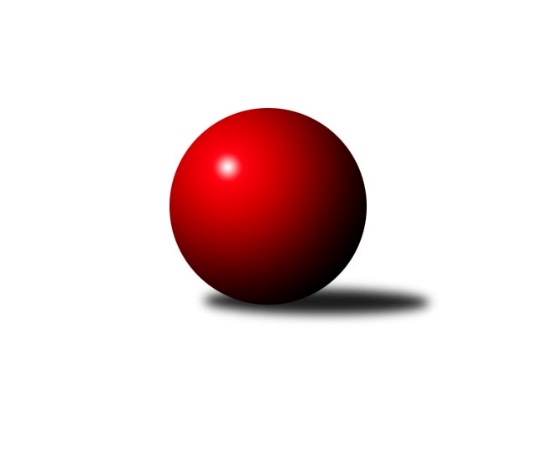 Č.11Ročník 2021/2022	9.1.2022Nejlepšího výkonu v tomto kole: 1695 dosáhlo družstvo: Loko Tábor COP Tábor 2021/2022Výsledky 11. kolaSouhrnný přehled výsledků:So. Chýnov B	- Sp. Soběslav B	5:1	1607:1577	6.0:2.0	5.1.Loko Tábor D	- KK Hilton C	2:4	1534:1628	3.0:5.0	6.1.Loko Tábor C	- So. Chotoviny D		dohrávka		24.3.Tabulka družstev:	1.	Loko Tábor C	10	7	0	3	40.0 : 20.0 	50.0 : 30.0 	 1546	14	2.	So. Chotoviny D	9	6	0	3	32.0 : 22.0 	43.5 : 28.5 	 1600	12	3.	KK Hilton C	11	6	0	5	37.0 : 29.0 	44.5 : 43.5 	 1498	12	4.	So. Chýnov B	9	5	0	4	29.0 : 25.0 	37.0 : 35.0 	 1563	10	5.	Sp. Soběslav B	10	5	0	5	26.0 : 34.0 	33.0 : 47.0 	 1534	10	6.	Loko Tábor D	11	1	0	10	16.0 : 50.0 	32.0 : 56.0 	 1426	2Podrobné výsledky kola:	 So. Chýnov B	1607	5:1	1577	Sp. Soběslav B	Vlastimil Novák	 	 219 	 221 		440 	 2:0 	 416 	 	212 	 204		Pavel Reichel	Karel Trpák	 	 186 	 207 		393 	 2:0 	 377 	 	181 	 196		Hana Prokešová	Karolína Roubková	 	 187 	 188 		375 	 0:2 	 425 	 	214 	 211		Vladimír Křivan	Tomáš Hes	 	 200 	 199 		399 	 2:0 	 359 	 	173 	 186		Josef Schleissrozhodčí: Oldřich RoubekNejlepší výkon utkání: 440 - Vlastimil Novák	 Loko Tábor D	1534	2:4	1628	KK Hilton C	Viktorie Lojdová	 	 217 	 213 		430 	 2:0 	 380 	 	183 	 197		Jarmil Kylar	Natálie Lojdová	 	 189 	 192 		381 	 1:1 	 374 	 	175 	 199		Václav Gabriel	Pavla Krejčová	 	 175 	 147 		322 	 0:2 	 437 	 	234 	 203		Jan Krákora	Monika Havránková	 	 198 	 203 		401 	 0:2 	 437 	 	224 	 213		Stanislav Ťoupalrozhodčí: Zdeněk OndřejNejlepšího výkonu v tomto utkání: 437 kuželek dosáhli: Jan Krákora, Stanislav ŤoupalPořadí jednotlivců:	jméno hráče	družstvo	celkem	plné	dorážka	chyby	poměr kuž.	Maximum	1.	Věra Návarová 	So. Chýnov B	428.50	300.2	128.3	11.7	2/3	(447)	2.	Miloš Filip 	So. Chotoviny D	423.13	297.0	126.1	10.3	4/4	(448)	3.	Jaroslava Nohejlová 	So. Chotoviny D	418.17	293.8	124.3	8.5	3/4	(437)	4.	Miroslav Vacko 	So. Chotoviny D	411.31	294.3	117.1	10.9	4/4	(434)	5.	Vlastimil Novák 	So. Chýnov B	405.67	286.1	119.6	12.2	3/3	(440)	6.	Karel Trpák 	So. Chýnov B	398.25	275.3	123.0	10.3	2/3	(407)	7.	Jarmil Kylar 	KK Hilton C	397.80	276.3	121.5	9.3	5/5	(454)	8.	Vendula Burdová 	So. Chýnov B	397.80	282.3	115.5	10.0	2/3	(444)	9.	Martina Křemenová 	So. Chotoviny D	395.50	274.8	120.8	10.3	4/4	(419)	10.	Jiří Šalát 	So. Chýnov B	391.83	282.5	109.3	8.0	2/3	(417)	11.	Jana Křivanová 	Sp. Soběslav B	388.92	279.0	109.9	11.8	4/5	(412)	12.	Hana Prokešová 	Sp. Soběslav B	388.90	274.5	114.4	9.5	5/5	(424)	13.	Monika Havránková 	Loko Tábor D	385.36	278.2	107.1	13.0	5/5	(425)	14.	Pavel Reichel 	Sp. Soběslav B	384.70	273.4	111.3	11.6	5/5	(418)	15.	Josef Macháček 	Loko Tábor C	383.53	269.9	113.7	11.7	5/5	(439)	16.	Vladimír Křivan 	Sp. Soběslav B	382.73	278.4	104.3	11.8	5/5	(425)	17.	Josef Schleiss 	Sp. Soběslav B	375.25	277.5	97.8	13.9	4/5	(412)	18.	Lucie Lišková 	So. Chotoviny D	373.75	265.7	108.1	15.1	3/4	(434)	19.	Karolína Roubková 	So. Chýnov B	368.39	262.8	105.6	14.3	3/3	(404)	20.	Pavla Krejčová 	Loko Tábor D	317.75	237.4	80.3	22.0	4/5	(347)		Martin Hlaváč 	Loko Tábor C	447.00	288.0	159.0	3.0	2/5	(458)		Ondřej Novák 	Loko Tábor C	436.17	310.3	125.8	9.0	2/5	(450)		Zdeněk Samec 	Loko Tábor C	435.08	307.3	127.8	7.8	3/5	(486)		Klára Šmejkalová 	So. Chotoviny D	426.00	305.0	121.0	8.0	1/4	(426)		Jan Krákora 	KK Hilton C	423.50	286.5	137.0	8.5	2/5	(437)		Stanislav Ťoupal 	KK Hilton C	422.69	298.8	123.9	9.9	3/5	(440)		Viktor Stuchlík 	Loko Tábor C	407.00	272.0	135.0	7.0	1/5	(407)		Jiří Vitha 	KK Hilton C	406.25	278.0	128.3	5.1	2/5	(465)		Radim Mareš 	Loko Tábor D	400.00	288.0	112.0	10.5	2/5	(446)		Tomáš Hes 	So. Chýnov B	399.00	294.0	105.0	7.0	1/3	(399)		Šárka Aujezdská 	Loko Tábor C	391.75	277.0	114.8	10.8	2/5	(445)		Miroslav Kovač 	KK Hilton C	390.38	280.5	109.9	11.8	2/5	(435)		Natálie Lojdová 	Loko Tábor D	382.13	273.0	109.1	9.6	2/5	(401)		Viktorie Lojdová 	Loko Tábor D	381.33	277.2	104.2	14.0	3/5	(430)		Marie Binderová 	Loko Tábor D	376.00	281.0	95.0	16.0	1/5	(376)		Vojtěch Polák 	Loko Tábor C	374.50	271.6	102.9	14.6	3/5	(393)		Irena Dlouhá 	Loko Tábor D	372.22	266.4	105.8	15.7	3/5	(400)		Jaroslav Zoun 	Loko Tábor C	360.00	246.5	113.5	11.0	2/5	(376)		Ctibor Cabadaj 	KK Hilton C	359.33	261.3	98.0	14.7	3/5	(389)		Václav Gabriel 	KK Hilton C	352.00	271.3	80.7	18.7	3/5	(374)		Ladislav Maroušek 	KK Hilton C	347.00	262.0	85.0	18.0	2/5	(351)		Zdeněk Vít 	Loko Tábor C	334.50	238.7	95.8	16.5	3/5	(377)		Pavlína Fürbacherová 	Loko Tábor D	334.30	251.5	82.8	17.8	2/5	(346)		Jitka Šedivcová 	So. Chýnov B	333.00	239.0	94.0	9.0	1/3	(333)		Zdeněk Pech 	KK Hilton C	331.83	230.0	101.8	14.0	3/5	(352)		Ladislav Šmejkal 	So. Chotoviny D	318.25	230.8	87.5	25.3	2/4	(345)		Martina Sedláčková 	Loko Tábor D	312.00	229.7	82.3	23.0	3/5	(358)Sportovně technické informace:Starty náhradníků:registrační číslo	jméno a příjmení 	datum startu 	družstvo	číslo startu26503	Viktorie Lojdová	06.01.2022	Loko Tábor D	1x25488	Natálie Lojdová	06.01.2022	Loko Tábor D	1x
Hráči dopsaní na soupisku:registrační číslo	jméno a příjmení 	datum startu 	družstvo	Program dalšího kola:12. kolo11.1.2022	út	17:00	Sp. Soběslav B - So. Chotoviny D	12.1.2022	st	17:00	KK Hilton C - So. Chýnov B	13.1.2022	čt	17:00	Loko Tábor C - Loko Tábor D	Nejlepší šestka kola - absolutněNejlepší šestka kola - absolutněNejlepší šestka kola - absolutněNejlepší šestka kola - absolutněNejlepší šestka kola - dle průměru kuželenNejlepší šestka kola - dle průměru kuželenNejlepší šestka kola - dle průměru kuželenNejlepší šestka kola - dle průměru kuželenNejlepší šestka kola - dle průměru kuželenPočetJménoNázev týmuVýkonPočetJménoNázev týmuPrůměr (%)Výkon5xOndřej NovákLok. Tábor C4855xOndřej NovákLok. Tábor C122.924857xZdeněk SamecLok. Tábor C4447xZdeněk SamecLok. Tábor C112.534446xMiloš FilipChotoviny D4406xMiloš FilipChotoviny D111.514404xVlastimil NovákChýnov B4405xStanislav ŤoupalSezimák C110.754371xJan KrákoraSezimák C4371xJan KrákoraSezimák C110.754376xStanislav ŤoupalSezimák C4374xVlastimil NovákChýnov B109.13440